Allegato AALLA DIRIGENTE SCOLASTICA        dell’I. C. “Giordani – De Sanctis”Il/La	sottoscritto/a   …………………………………   C.F.   ……………………………..…………………Nato/a a ………………………………………………..……. il ……………………………….……………Tel. ………………………………….. Cell…………………….. e-mail......................................................, in servizio in qualità di ………………………………………………………………………., residente in Via………………………………. Cap. ……………… città	presa visionedell’avviso interno di selezioneChiededi partecipare alla selezione per l’individuazione di n. 36 unità di personale, di cui n. 20 esperti, in possesso di idonei requisiti per l’affidamento dell’incarico, e di n.16 docenti tutor a partire dalla data della nomina fino al termine del progetto e comunque non oltre il 15/05/2025 - PNRR – Competenze STEM e multilinguistiche nelle scuole statali (D.M. 65/2023) - Azioni di integrazione, all’interno dei curricula di tutti i cicli scolastici, di attività, metodologie e contenuti volti a sviluppare le competenze STEM, digitali e di innovazione, e di potenziamento delle competenze multilinguistiche di studenti e insegnanti. Linea di investimento M4C1I3.1 - Nuove competenze e nuovi linguaggi.Titolo: “STEM e competenze linguistiche per un’innovazione permanente”Identificativo progetto: M4C1I3.1-2023-1143-P-29126CUP: F34D23002560006(Contrassegnare la scelta con una X)A tal fine, consapevole della responsabilità penale e della decadenza da eventuali benefici acquisiti nel caso di dichiarazioni mendaci, dichiara di possedere i requisiti di ammissione alla selezione in oggetto di cui all’art. 2 dell’Avviso, e nello specifico:di essere cittadino	;di essere in godimento dei diritti politici;di non aver subito condanne penali ovvero di avere i seguenti provvedimenti penali pendenti………...…………………………………………………………………………………………………;di essere in possesso dei seguenti titoli:…..…………………………......................................................................;possedere le seguenti esperienze professionali - (inserire le esperienze richieste ai fini della partecipazione alla procedura in oggetto)....................................................................................di essere in servizio presso questo Istituto a tempo indeterminato/ in altro Istituto/ presso altra Pubblica Amministrazione …………………………………………………Allega la seguente documentazione:Curriculum vitae redatto in formato europeo;Fotocopia del documento di riconoscimento;Tabella di valutazione dei titoli (All. B) (una Tabella per ogni modulo formativo per il quale ci si candida);Dichiarazione di inesistenza di causa di incompatibilità, di conflitto di interesse e di astensione (All. C);Proposta di piano di lavoro coerente con le finalità del progetto (solo per docenti esperti).Il/la sottoscritto/a, ai sensi del Regolamento UE Privacy 679/2016 e dalla normativa vigente, autorizza l’Istituto Comprensivo “Giordani – De Sanctis” di Manfredonia al trattamento dei dati contenuti nella presente autocertificazione esclusivamente nell’ambito e per i fini istituzionali della Pubblica AmministrazioneLuogo e data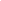 Firma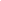 Linea di Intervento B - Realizzazione di percorsi formativi annuali di lingua e di metodologia per docentiLinea di Intervento B - Realizzazione di percorsi formativi annuali di lingua e di metodologia per docentiLinea di Intervento B - Realizzazione di percorsi formativi annuali di lingua e di metodologia per docentiLinea di Intervento B - Realizzazione di percorsi formativi annuali di lingua e di metodologia per docentiLinea di Intervento B - Realizzazione di percorsi formativi annuali di lingua e di metodologia per docentiLinea di Intervento B - Realizzazione di percorsi formativi annuali di lingua e di metodologia per docentiTIPO DI MODULO FORMATIVODURATAdi ciascuna edizioneN. EDIZIONIPERSONALEDESTINATARIPercorsi formativi annuali di lingua e di metodologia per docenti40 h33 EspertiDocenti I.C. “Giordani-De Sanctis” Esperto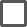 